МИНИСТЕРСТВО ОБРАЗОВАНИЯ РЕСПУБЛИКИ ТЫВАПРИКАЗот 31 мая 2023 г. N 646-дОБ УТВЕРЖДЕНИИ АДМИНИСТРАТИВНОГО РЕГЛАМЕНТА ПРЕДОСТАВЛЕНИЯГОСУДАРСТВЕННОЙ УСЛУГИ ПО ОЦЕНКЕ КАЧЕСТВА ОКАЗАНИЯОБЩЕСТВЕННО ПОЛЕЗНЫХ УСЛУГ СОЦИАЛЬНО ОРИЕНТИРОВАННОЙНЕКОММЕРЧЕСКОЙ ОРГАНИЗАЦИЕЙВ соответствии с Федеральным законом от 27 июля 2010 г. N 210-ФЗ "Об организации предоставления государственных и муниципальных услуг", постановлением Правительства Российской Федерации от 20 июля 2021 г. N 1228 "Об утверждении Правил разработки и утверждения административных регламентов предоставления государственных услуг, о внесении изменений в некоторые акты Правительства Российской Федерации и признании утратившими силу некоторых актов и отдельных положений актов Правительства Российской Федерации", Положением о Министерстве образования Республики Тыва, утвержденным постановлением Правительства Республики Тыва от 19 октября 2021 г. N 567, приказываю:1. Утвердить прилагаемый Административный регламент предоставления государственной услуги по оценке качества оказания общественно полезных услуг социально ориентированной некоммерческой организацией.2. Опубликовать настоящий приказ на "Официальном интернет-портале правовой информации" (www.pravo.gov.ru) и на официальном сайте Министерства образования Республики Тыва в информационно-телекоммуникационной сети "Интернет".3. Контроль за исполнением настоящего приказа возложить на первого заместителя министра образования Республики Тыва Сояна О.Н.И.о. министраЕ.В.ХАРДИКОВАУтвержденприказом Минобра РТот 31 мая 2023 г. N 646-дАДМИНИСТРАТИВНЫЙ РЕГЛАМЕНТПРЕДОСТАВЛЕНИЯ МИНИСТЕРСТВОМ ОБРАЗОВАНИЯ РЕСПУБЛИКИ ТЫВАГОСУДАРСТВЕННОЙ УСЛУГИ "ОЦЕНКА КАЧЕСТВА ОКАЗАНИЯОБЩЕСТВЕННО ПОЛЕЗНЫХ УСЛУГ СОЦИАЛЬНО ОРИЕНТИРОВАННОЙНЕКОММЕРЧЕСКОЙ ОРГАНИЗАЦИЕЙ"I. Общие положения1. Предмет регулирования Административного регламента1.1. Административный регламент предоставления Министерством образования Республики Тыва государственной услуги "Оценка качества оказания общественно полезных услуг социально ориентированной некоммерческой организацией" (далее - Административный регламент) определяет порядок предоставления Министерством образования Республики Тыва (далее - Министерство) государственной услуги по оценке качества оказания общественно полезных услуг социально ориентированной некоммерческой организацией (далее - государственная услуга) и регулирует отношения, возникающие между Министерством и заявителями при его предоставлении.2. Круг заявителей2.1. Заявителями на предоставление государственной услуги являются социально ориентированные некоммерческие организации, зарегистрированные на территории Республики Тыва, оказывающие общественно полезные услуги (далее - Заявители).2.2. Интересы Заявителей, указанных в пункте 2.1 настоящего Административного регламента, могут представлять лица, обладающие соответствующими полномочиями.3. Требование предоставления Заявителю государственнойуслуги в соответствии с вариантом предоставлениягосударственной услуги, соответствующим признакамЗаявителя, определенным в результате анкетирования,проводимого органом, предоставляющим услугу, а такжерезультата, за предоставлением которого обратился Заявитель3.1. Порядок предоставления государственной услуги не зависит от категории объединенных общими признаками Заявителей.II. Стандарт предоставления государственной услуги4. Наименование государственной услуги4.1. Государственная услуга "Оценка качества оказания общественно полезных услуг социально ориентированной некоммерческой организацией"В соответствии с приложением N 3 к Правилам принятия решения о признании социально ориентированной некоммерческой организации исполнителем общественно полезных услуг, утвержденным Постановлением Правительства Российской Федерации от 26 января 2017 г. N 89 "О реестре некоммерческих организаций - исполнителей общественно полезных услуг" (далее - Правила), общественно полезными услугами, оценку качества оказания которых осуществляет Министерство, являются:оказание медицинской (в том числе психиатрической), социальной и психолого-педагогической помощи детям, находящимся в трудной жизненной ситуации;проведение индивидуальной профилактической работы с несовершеннолетними и их семьями с учетом анализа причин и условий, способствующих самовольным уходам несовершеннолетних из семей;оказание содействия в организации поиска несовершеннолетних, самовольно ушедших из семей, организаций для детей-сирот и детей, оставшихся без попечения родителей, образовательных организаций и иных организаций;организация оказания психологической и социальной помощи и реабилитации несовершеннолетних, самовольно ушедших из семей, организаций для детей-сирот и детей, оставшихся без попечения родителей, образовательных организаций и иных организаций;вовлечение несовершеннолетних, учитываемых образовательными организациями, подразделениями по делам несовершеннолетних органов внутренних дел, в социально значимую деятельность;содействие устройству детей на воспитание в семью;подготовка граждан, выразивших желание принять детей-сирот и детей, оставшихся без попечения родителей, на семейные формы устройства;оказание консультативной, психологической, педагогической, юридической, социальной и иной помощи лицам, усыновившим (удочерившим) или принявшим под опеку (попечительство) ребенка;оказание консультативной, психологической, педагогической, юридической, социальной и иной помощи лицам из числа детей, завершивших пребывание в организации для детей-сирот;психолого-медико-педагогическая реабилитация детей;защита прав и законных интересов детей-сирот и детей, оставшихся без попечения родителей;выявление несовершеннолетних граждан, нуждающихся в установлении над ними опеки или попечительства;формирование позитивных интересов (в том числе в сфере досуга);организация и проведение культурно-массовых мероприятий;осуществление экскурсионного обслуживания;показ (организация показа) спектаклей (театральных постановок);показ (организация показа) концертов и концертных программ;психолого-педагогическая, методическая и консультативная помощь родителям (законным представителям) детей;организация отдыха детей и молодежи;реализация дополнительных общеразвивающих программ;реализация дополнительных предпрофессиональных программ в области искусств;психолого-педагогическое консультирование обучающихся, их родителей (законных представителей) и педагогических работников;организация и проведение олимпиад, конкурсов, мероприятий, направленных на выявление и развитие у обучающихся интеллектуальных и творческих способностей, способностей к занятиям физической культурой и спортом, интереса к научной (научно-исследовательской) деятельности, творческой деятельности, физкультурно-спортивной деятельности;присмотр и уход детей дошкольного возраста;психолого-педагогическое консультирование обучающихся, их родителей (законных представителей) и педагогических работников;реализация основных общеобразовательных программ среднего общего образования;услуги в сфере дополнительного образования граждан пожилого возраста и инвалидов, в том числе услуги обучения навыкам компьютерной грамотности;услуги в сфере дополнительного образования сотрудников и добровольцев социально ориентированных некоммерческих организаций (в том числе проведение консультативных и просветительских мероприятий, направленных на повышение качества предоставления услуг такими организациями).(пп. 4.1 в ред. Приказа Минобра РТ от 13.09.2023 N 999-д)5. Наименование органа, предоставляющегогосударственную услугу5.1. Услуга предоставляется Министерством, ответственным за предоставление государственной услуги (приложение N 1).5.2. При предоставлении государственной услуги Министерство взаимодействует с Государственным автономным учреждением "Многофункциональный центр предоставления государственных и муниципальных услуг на территории Республики Тыва" (далее - МФЦ), федеральной государственной информационной системой, обеспечивающей предоставление в электронной форме государственных и муниципальных услуг, расположенной в информационно-коммуникационной сети "Интернет" по адресу: www.gosuslugi.ru (далее - ЕПГУ).6. Результат предоставления государственной услуги6.1. Результатом предоставления государственной услуги является:1) решение о предоставлении государственной услуги по форме согласно приложению N 2 к настоящему Административному регламенту, в том числе в электронной форме в личный кабинет Заявителя, в случае подачи заявления через ЕПГУ - выдача заключения (приложение N 3);2) решение об отказе в предоставлении государственной услуги согласно приложению N 4 к настоящему Административному регламенту, в том числе в электронной форме в личный кабинет Заявителя, в случае подачи заявления через ЕПГУ.6.2. Состав реквизитов решения о предоставлении государственной услуги:1) номер и дата решения о предоставлении государственной услуги;2) наименование органа, уполномоченного на принятие решения;3) номер и дата заявления;4) Ф.И.О. (последнее - при наличии) Заявителя;5) должность уполномоченного лица;6) Ф.И.О. (последнее - при наличии) лица, уполномоченного на принятие решения;8) сведения об электронной подписи.6.3. Состав реквизитов решения об отказе в предоставлении государственной услуги:1) номер и дата решения об отказе;2) наименование органа, уполномоченного на принятие решения;3) Ф.И.О. Заявителя;4) представленные документы Заявителем;5) основания для принятия решения об отказе в предоставлении услуги;6) должность уполномоченного лица;7) Ф.И.О. (последнее - при наличии) лица, уполномоченного на принятие решения;8) сведения об электронной подписи.6.4. Формирование реестровой записи в качестве результата предоставления государственной услуги не предусмотрено.6.5. Результат предоставления государственной услуги фиксируется в ЕПГУ.6.6. Результат предоставления государственной услуги оформляется и выдается (направляется) Заявителю в соответствии с выбранным способом получения:- в письменной форме;- форме электронного документа по адресу электронной почты и (или) в личный кабинет Заявителя на ЕПГУ.7. Срок предоставления государственной услуги7.1. Регистрация заявления по государственной услуге осуществляется автоматически в день обращения Заявителя на ЕПГУ. При подаче заявления через ЕПГУ временем подачи заявления является время регистрации заявления на ЕПГУ.Регистрация заявления о предоставлении государственной услуги, поданного через ЕПГУ, осуществляется Министерством в журнале регистрации заявлений согласно режиму работы Министерства в срок не более 1 рабочего дня. Заявление о предоставлении государственной услуги, поступившее после окончания рабочего дня Министерства либо в нерабочий день, регистрируется в Министерстве в первый рабочий день.7.2. Заявление о предоставлении государственной услуги при очном обращении в Министерство регистрируется Министерством в журнале регистрации заявлений в соответствии с режимом работы Министерства.7.3. Заявление о предоставлении государственной услуги через операторов почтовой связи общего пользования заказным письмом с уведомлением о вручении регистрируется Министерством в журнале регистрации заявлений при поступлении заявления в Министерство.7.4. После регистрации заявления о предоставлении государственной услуги и перечня документов, представленных через МФЦ, Заявителю в день обращения в Министерство выдается уведомление, которое оформляется в соответствии с приложением N 5 к настоящему Административному регламенту, заверенное подписью уполномоченного работника Министерства, ответственного за прием заявлений о предоставлении государственной услуги.7.5. Период приема и регистрации заявлений о предоставлении государственной услуги установлен нормативными правовыми актами, указанными в приложении N 7 к настоящему Административному регламенту.7.6. Решение о выдаче заключения о соответствии качества либо об отказе в выдаче заключения о соответствии качества принимается в течение 30 дней со дня регистрации заявления и документов независимо от варианта обращения. Указанный срок может быть продлен, но не более чем на 30 дней. О продлении срока принятия указанного решения Министерство информирует организацию в течение 30 дней со дня поступления в Министерство заявления организации о выдаче заключения о соответствии качества.(пп. 7.6 в ред. Приказа Минобра РТ от 13.09.2023 N 999-д)8. Нормативные правовые акты, регулирующиепредоставление государственной услуги8.1. На официальном сайте Министерства и ЕПГУ размещаются:1) перечень нормативных правовых актов, регулирующих предоставление государственной услуги, который указан в приложении N 7 к настоящему Административному регламенту;2) информация о порядке досудебного (внесудебного) обжалования решений и действий (бездействия) должностных лиц, работников.9. Исчерпывающий перечень документов, необходимыхдля предоставления государственной услуги и услуг, которыеявляются необходимыми и обязательными для предоставлениягосударственной услуги, подлежащих представлению Заявителем9.1. Для получения государственной услуги Заявитель представляет заявление на выдачу заключения по оценке качества оказания общественно полезных услуг социально ориентированной некоммерческой организацией:в форме документа на бумажном носителе (приложение N 6 к настоящему Административному регламенту);в электронной форме (заполняется посредством внесения соответствующих сведений в электронную форму заявления), в случае направления заявления посредством ЕПГУ формирование заявления осуществляется посредством заполнения интерактивной формы на ЕПГУ без необходимости дополнительной подачи заявления в какой-либо иной форме.В заявлении указывается один из способов направления результата предоставления государственной услуги:в форме электронного документа в личном кабинете ЕПГУ;на бумажном носителе, который выдается в Министерстве, МФЦ.Бланк заявления для получения государственной услуги Заявитель может получить при личном обращении в Министерство. Электронная форма бланка размещена на официальном сайте Министерства.В заявлении указываются также следующие сведения:полное и (в случае, если имеется) сокращенное наименование организации, в том числе фирменное наименование;основной государственный регистрационный номер (ОГРН);индивидуальный номер налогоплательщика (ИНН);адрес места нахождения организации;наименование общественно полезных услуг, оценка качества оказания которых требуется заявителю;подтверждение о том, что организация не является некоммерческой организацией, выполняющей функции иностранного агента;подтверждение соответствия общественно полезных услуг установленным нормативными правовыми актами Российской Федерации требованиям к ее содержанию (объем, сроки, качество предоставления) (с учетом вида оказываемых общественно полезных услуг);подтверждение наличия у лиц, непосредственно задействованных в исполнении общественно полезных услуг (в том числе работников организации и работников, привлекаемых по договорам гражданско-правового характера), необходимой квалификации (в том числе профессионального образования, опыта работы в соответствующей сфере), достаточность количества таких лиц;подтверждение удовлетворенности получателей общественно полезных услуг качеством их оказания (отсутствие жалоб на действия (бездействие) и (или) решения организации, связанные с оказанием ею общественно полезных услуг, признанных обоснованными судом, органами государственного контроля (надзора) и муниципального надзора, иными органами в соответствии с их компетенцией в течение 2 лет, предшествующих выдаче заключения);подтверждение открытости и доступности информации об организации;иные сведения, в том числе о получении финансовой поддержки за счет средств федерального бюджета (по усмотрению заявителя).Одновременно с заявлением заявитель вправе представить документы (их копии), обосновывающие соответствие оказываемых организацией услуг установленным критериям оценки качества оказания общественно полезных услуг, в том числе справки, характеристики, экспертные заключения, заключения общественных советов при заинтересованных органах и другие (в случае если организация включена в реестр поставщиков социальных услуг по соответствующей общественно полезной услуге, представление дополнительных документов, обосновывающих соответствие оказываемых организацией услуг установленным критериям оценки качества оказания общественно полезных услуг, не требуется).(пп. 9.1 в ред. Приказа Минобра РТ от 13.09.2023 N 999-д)9.2. Заявления и прилагаемые документы, указанные в подпункте 9.1 настоящего Административного регламента, направляются (подаются) в Министерство (МФЦ) в форме документов на бумажном носителе либо в электронной форме путем заполнения формы запроса через личный кабинет на ЕПГУ.(пп. 9.2 в ред. Приказа Минобра РТ от 13.09.2023 N 999-д)10. Исчерпывающий перечень документов, необходимыхв соответствии с нормативными правовыми актамидля предоставления государственной услуги, которыенаходятся в распоряжении государственных органов, органовместного самоуправления и иных органов, участвующихв предоставлении государственных или муниципальных услуг,и которые Заявитель вправе представить по собственнойинициативе10.1. В случае если документы, указанные в подпункте 7 пункта 9.1 настоящего Административного регламента, находятся в распоряжении органов государственной власти, государственных органов, органов местного самоуправления либо подведомственных органам государственной власти, государственным органам или органам местного самоуправления организаций, участвующих в предоставлении государственных и муниципальных услуг, и не были представлены Заявителем по собственной инициативе, Министерство запрашивает посредством межведомственных запросов документы (сведения, содержащиеся в документах) в соответствующих органах и организациях, за исключением случаев, когда такие документы включены в перечень документов, определенный частью 6 статьи 7 Федерального закона 27 июля 2010 г. N 210-ФЗ "Об организации предоставления государственных и муниципальных услуг" (далее Федеральный закон N 210-ФЗ). Межведомственное информационное взаимодействие в целях предоставления государственной услуги осуществляется в соответствии с требованиями Федерального закона N 210-ФЗ.Если в заявлении указывается несколько общественно полезных услуг, оценка качества оказания которых осуществляется несколькими федеральными органами исполнительной власти (их территориальными органами) и органами исполнительной власти Республики Тыва, осуществляющими оценку качества оказания общественно полезных услуг в соответствии с Правил принятия решения о признании социально ориентированной некоммерческой организации исполнителем общественно полезных услуг, утвержденных постановлением Правительства РФ от 26.01.2017 N 89 (далее - заинтересованные органы), заключение выдается заинтересованным органом, в который поступило заявление. Заинтересованный орган, в который поступило заявление, при необходимости запрашивает у иных заинтересованных органов, а также других органов государственной власти сведения в порядке межведомственного информационного взаимодействия.Срок ответа на межведомственный запрос не может превышать 15 рабочих дней со дня поступления межведомственного запроса в заинтересованные органы.10.2. Запрещается требовать от Заявителя:представления документов и информации или осуществления действий, представление или осуществление которых не предусмотрено нормативными правовыми актами, регулирующими отношения, возникающие в связи с предоставлением государственной услуги;представления документов и информации, которые в соответствии с нормативными правовыми актами Российской Федерации, нормативными правовыми актами субъектов Российской Федерации и муниципальными правовыми актами находятся в распоряжении государственных органов, предоставляющих государственную услугу, иных государственных органов, органов местного самоуправления и (или) подведомственных государственным органам и органам местного самоуправления организаций, участвующих в предоставлении государственной услуги, за исключением документов, указанных в части 6 статьи 7 Федерального закона N 210-ФЗ);осуществления действий, в том числе согласований, необходимых для получения государственных и муниципальных услуг и связанных с обращением в иные государственные органы, органы местного самоуправления, организации, за исключением получения услуг и получения документов и информации, предоставляемых в результате предоставления таких услуг, включенных в перечни, указанные в части 1 статьи 9 Федерального закона N 210-ФЗ;представления документов и информации, отсутствие и (или) недостоверность которых не указывались при первоначальном отказе в приеме документов, необходимых для предоставления государственной или муниципальной услуги, либо в предоставлении государственной или муниципальной услуги, за исключением случаев, предусмотренных пунктом 4 части 1 статьи 7 Федерального закона N 210-ФЗ.11. Исчерпывающий перечень оснований для отказа в приемедокументов, необходимых для предоставления государственнойуслуги11.1. Основанием для отказа в приеме документов, необходимых для предоставления государственной услуги, является представление Заявителем неполного комплекта документов, в том числе указание в заявлении неполных сведений, необходимых для предоставления государственной услуги.(пп. 11.1 в ред. Приказа Минобра РТ от 13.09.2023 N 999-д)12. Исчерпывающий перечень оснований для приостановленияили отказа в предоставлении государственной услуги12.1. Основания для приостановления предоставления государственной услуги отсутствуют.12.2. Основаниями для отказа в предоставлении государственной услуги являются:1) несоответствие общественно полезной услуги (услуг) установленным нормативными правовыми актами Российской Федерации требованиям к ее содержанию (объем, сроки, качество предоставления);2) отсутствие у лиц, непосредственно задействованных в исполнении общественно полезной услуги (в том числе работников заявителя и работников, привлеченных по договорам гражданско-правового характера), необходимой квалификации (в том числе профессионального образования, опыта работы в соответствующей сфере), недостаточность количества лиц, у которых есть необходимая квалификация;3) наличие в течение 2 лет, предшествующих выдаче заключения, жалоб на действия (бездействие) и (или) решения заявителя, связанные с оказанием им общественно полезных услуг, признанных обоснованными судом, органами государственного контроля (надзора) и муниципального надзора, иными государственными органами в соответствии с их компетенцией;4) несоответствие уровня открытости и доступности информации о заявителе установленным нормативными правовыми актами Российской Федерации требованиям (при их наличии);5) наличие в течение 2 лет, предшествующих выдаче заключения, информации об организации в реестре недобросовестных поставщиков по результатам оказания общественно полезной услуги в рамках исполнения контрактов, заключенных в соответствии с Федеральным законом от 5 апреля 2013 г. N 44-ФЗ "О контрактной системе в сфере закупок товаров, работ, услуг для обеспечения государственных и муниципальных нужд";6) представление документов, содержащих недостоверные сведения, либо документов, оформленных в ненадлежащем порядке.Предоставление государственной услуги прекращается при представлении Заявителем заявления об отзыве документов, поданных для получения государственной услуги.(пп. 12.2 в ред. Приказа Минобра РТ от 13.09.2023 N 999-д)12.3. В случае личной подачи заявления о приеме Заявитель вправе отказаться от получения государственной услуги на основании письменного заявления, составленного в свободной форме, обратившись в Министерство.При подаче заявления о приеме через ЕПГУ Заявитель вправе отказаться от получения государственной услуги путем отзыва заявления через личный кабинет на ЕПГУ.На основании поступившего заявления об отказе от предоставления государственной услуги уполномоченным работником Министерства принимается решение об отказе в предоставлении государственной услуги.Отказ в предоставлении государственной услуги не препятствует повторному обращению за предоставлением государственной услуги.12.4. Заявитель вправе повторно обратиться в Министерство с заявлением после устранения оснований, указанных в пункте 12.2 настоящего Административного регламента.13. Порядок, размер и основания взимания государственнойпошлины или иной платы, взимаемой за предоставлениегосударственной услуги13.1. За предоставление государственной услуги государственная пошлина не взимается.13.2. Плата за предоставление услуг, которые являются необходимыми и обязательными для предоставления государственной услуги, не предусмотрена.14. Максимальный срок ожидания в очереди при подаче запросао предоставлении услуги и при получении результатапредоставления услуги14.1. Максимальный срок ожидания в очереди при подаче Заявителем заявления о предоставлении государственной услуги и при получении результата государственной услуги - не более 15 минут.15. Срок регистрации запроса Заявителяо предоставлении государственной услуги15.1. При личном обращении в МФЦ заявление регистрируется работником МФЦ, осуществляющим в соответствии с должностной инструкцией обязанности по приему и регистрации заявления (далее - работник МФЦ), в день его поступления.Обеспечивается передача заявления и прилагаемых документов в Министерство в порядке и сроки, установленные соглашением о взаимодействии между Министерством и МФЦ.В Министерстве заявление и прилагаемые документы, поступившие из МФЦ, регистрируются в день поступления.15.2. При направлении заявления посредством ЕПГУ Заявитель в день подачи заявления получает в личном кабинете ЕПГУ и по электронной почте уведомление, подтверждающее, что заявление отправлено, в котором указываются регистрационный номер и дата подачи заявления.15.3. При личном обращении в Министерство регистрация запроса осуществляется в день поступления запроса. Запрос, поступивший в электронной форме в выходной (праздничный) день, регистрируется на следующий за выходным (праздничным) рабочий день.16. Требования к помещениям, в которых предоставляетсягосударственная услуга, к залу ожидания, местамдля заполнения запросов о предоставлении государственнойуслуги, информационным стендам, необходимымдля предоставления государственной услуги, в том числек обеспечению доступности для инвалидов указанных объектов16.1. Прием Заявителей должен осуществляться в специально выделенном для этих целей помещении Министерства или отведенных для этого кабинетах.16.2. Помещения, в которых осуществляется прием Заявителей, должны находиться в зоне доступности.16.3. Помещения для приема Заявителей должны быть оборудованы табличками с указанием номера кабинета, фамилии, имени, отчества (при наличии последнего) и должности специалиста, осуществляющего предоставление государственной услуги, режима работы.16.4. Для ожидания Заявителями приема, заполнения необходимых для получения государственной услуги документов должны иметься места, оборудованные стульями, столами (стойками).16.5. Места для заполнения документов обеспечиваются образцами заполнения документов, бланками документов.16.6. Места предоставления государственной услуги должны быть:- оборудованы системами кондиционирования (охлаждения и нагревания) воздуха, средствами пожаротушения и оповещения о возникновении чрезвычайной ситуации;- обеспечены доступными местами общественного пользования (туалеты) и хранения верхней одежды Заявителей.16.7. Требования к условиям доступности при предоставлении государственной услуги для инвалидов обеспечиваются в соответствии с законодательством Российской Федерации и законодательством Республики Тыва, в том числе:1) условия для беспрепятственного доступа (вход оборудуется специальным пандусом, передвижение по помещению должно обеспечивать беспрепятственное перемещение и разворот специальных средств для передвижения (кресел-колясок), оборудуются места общественного пользования) к средствам связи и информации;2) сопровождение инвалидов, имеющих стойкие расстройства функции зрения и самостоятельного передвижения, и оказание им помощи;3) надлежащее размещение оборудования и носителей информации, необходимых для обеспечения беспрепятственного доступа инвалидов к государственной услуге с учетом ограничений их жизнедеятельности;4) дублирование необходимой для инвалидов звуковой и зрительной информации, а также надписей, знаков и иной текстовой и графической информации знаками, выполненными рельефно-точечным шрифтом Брайля, допуск сурдопереводчика и тифлосурдопереводчика;5) допуск собаки-проводника при наличии документа, подтверждающего ее специальное обучение и выдаваемого по форме и в порядке, которые определяются федеральным органом исполнительной власти, осуществляющим функции по выработке и реализации государственной политики и нормативно-правовому регулированию в сфере социальной защиты населения;6) оказание специалистами, предоставляющими государственную услугу, помощи инвалидам в преодолении барьеров, мешающих получению ими услуг наравне с другими лицами.17. Показатели доступности и качествагосударственной услуги17.1. Оценка доступности и качества предоставления государственной услуги должна осуществляться по следующим показателям:1) степень информированности граждан о порядке предоставления государственной услуги (доступность информации о государственной услуге, возможность выбора способа получения информации);2) возможность выбора Заявителем форм предоставления государственной услуги, в том числе с использованием ЕПГУ;3) обеспечение бесплатного доступа к порталам для подачи заявлений, документов, информации, необходимых для получения государственной услуги в электронной форме в любом МФЦ в пределах территории Республики Тыва по выбору Заявителя независимо от его места жительства или места пребывания;4) доступность обращения за предоставлением государственной услуги, в том числе для инвалидов и других маломобильных групп населения;5) соблюдение установленного времени ожидания в очереди при подаче заявления и при получении результата предоставления государственной услуги;6) соблюдение сроков предоставления государственной услуги и сроков выполнения административных процедур при предоставлении государственной услуги;7) отсутствие обоснованных жалоб со стороны Заявителей по результатам предоставления государственной услуги;8) предоставление возможности получения информации о ходе предоставления государственной услуги, в том числе с использованием ЕПГУ;9) количество взаимодействий Заявителя с работниками Министерства при предоставлении государственной услуги и их продолжительность.17.2. В целях предоставления государственной услуги, консультаций и информирования о ходе предоставления государственной услуги осуществляется прием Заявителей по предварительной записи. Запись на прием проводится при личном обращении Заявителя или с использованием средств телефонной связи, а также через сеть "Интернет", в том числе через официальный сайт Министерства.18. Иные требования к организации предоставлениягосударственной услуги в электронной форме18.1. Государственная услуга может быть осуществлена через МФЦ и ЕПГУ.18.1.1 Предоставление услуг, которые являются необходимыми и обязательными для предоставления государственной услуги, не требуется.18.2. Формирование заявления осуществляется посредством заполнения электронной формы заявления на ЕПГУ без необходимости дополнительной подачи заявления в какой-либо иной форме.III. Состав, последовательность и сроки выполненияадминистративных процедур (действий), требованияк порядку их выполненияПеречень административных процедур предоставлениягосударственной услуги(в ред. Приказа Минобра РТ от 13.09.2023 N 999-д)19.1. Административные процедуры предоставления государственной услуги.(пп. 19.1 в ред. Приказа Минобра РТ от 13.09.2023 N 999-д)19.2. Предоставление государственной услуги включает в себя следующие процедуры:1) принятие и рассмотрение комплекта документов, представленных Заявителем;2) подготовка результата государственной услуги;3) выдача (направление) Заявителю результата государственной услуги.19.3. Принятие и рассмотрение комплекта документов, представленных Заявителем.Заявитель может подать заявление лично, через доверенное лицо, по почте, в Министерство, ЕПГУ, МФЦ.19.4. Прием документов для предоставления государственной услуги через МФЦ.Заявитель (представитель Заявителя) обращается в МФЦ с запросом о предоставлении государственной услуги и представляет документы в соответствии с пунктом 9.1 настоящего Административного регламента.Процедура, устанавливаемая настоящим пунктом, осуществляется в день обращения Заявителя (представителя Заявителя) с запросом.Результат - готовое к отправке заявление и документы.Работник МФЦ направляет заявление и документы, принятых от Заявителя в Министерство в электронной форме (в составе электронных дел) в течение сроков, предусмотренных локальным актом МФЦ, но не позднее одного рабочего дня со дня обращения Заявителя в структурное подразделение МФЦ.Результатами выполнения административных процедур являются: заявление и документы (электронное дело), направленные в Министерство, посредством системы электронного взаимодействия.19.5. Прием документов для предоставления государственной услуги в электронной форме через ЕПГУ.Заявитель для подачи заявления в электронной форме выполняет следующие действия:1) выполняет авторизацию;2) открывает форму электронного заявления;3) заполняет форму электронного заявления, включающую сведения, необходимые и обязательные для предоставления государственной услуги;4) прикрепляет документы в электронной форме или электронные образы документов к форме электронного заявления (при необходимости);5) подтверждает факт ознакомления и согласия с условиями и порядком предоставления государственной услуги в электронной форме (устанавливает соответствующую отметку о согласии в форме электронного заявления);6) подтверждает достоверность сообщенных сведений (устанавливает соответствующую отметку в форме электронного заявления);7) отправляет заполненное электронное заявление (нажимает соответствующую кнопку в форме электронного заявления);8) электронное заявление подписывается в соответствии с требованиями федеральных законов N 210-ФЗ и от 6 апреля 2011 г. N 63 ФЗ "Об электронной подписи";9) получает уведомление об отправке электронного заявления.Форматно-логическая проверка сформированного запроса осуществляется ЕПГУ автоматически на основании требований, определяемых настоящим Административным регламентом, в процессе заполнения Заявителем каждого из полей электронной формы запроса. При выявлении ЕПГУ некорректно заполненного поля электронной формы запроса Заявитель уведомляется о характере выявленной ошибки и порядке ее устранения посредством информационного сообщения непосредственно в электронной форме запроса.Административные процедуры, устанавливаемые настоящим пунктом, выполняются в день обращения Заявителя.Результатами выполнения административных процедур являются: электронное дело, направленное в Министерство посредством системы электронного взаимодействия.19.6. Рассмотрение комплекта документов МинистерствомОснованием начала выполнения административной процедуры является поступление заявления и иных документов, необходимых для предоставления государственной услуги.Должностное лицо, ответственное за прием документов, в случае обращения Заявителя с заявлением в Министерство:- определяет предмет обращения;- устанавливает личность Заявителя;- проводит проверку полномочий лица, подающего документы;- проводит проверку соответствия документов требованиям, указанным в пункте 9.1 Административного регламента, проверку соответствия представленных документов установленным требованиям (надлежащее оформление копий документов, отсутствие в документах подчисток, приписок, зачеркнутых слов и иных не оговоренных исправлений);- при предоставлении документов, указанных в пункте 9.1 настоящего Административного регламента на бумажном носителе, осуществляет сканирование представленных документов;- распечатывает заявление;- передает Заявителю на проверку и подписание;- после подписания сканирует подписанное заявление;- возвращает подписанное заявление и оригиналы бумажных документов Заявителю.В случае наличия оснований для отказа в приеме документов должностное лицо, ответственное за прием документов, уведомляет Заявителя о наличии препятствий для приема заявления и возвращает ему документы с объяснением содержания выявленных оснований для отказа в приеме документов.Должностное лицо, ответственное за прием документов, после поступления документов на рассмотрение:изучает поступившие электронные дела, в том числе приложенные Заявителем документы в электронной форме и электронные образы документов;проверяет комплектность, читаемость электронных образов документов.При наличии оснований, предусмотренных пунктом 11.1 настоящего Административного регламента, подготавливает проект решения об отказе в приеме документов, необходимых для предоставления государственной услуги.(в ред. Приказа Минобра РТ от 13.09.2023 N 999-д)Проект решения об отказе в приеме документов, необходимых для предоставления государственной услуги, с указанием причин отказа (в случае, если основания для отказа в приеме документов, необходимых для предоставления государственной услуги, связаны с нарушением установленных требований к таким документам, основания для отказа в приеме документов должны содержать информацию о наименовании документов (информации, сведений), которые не представлены, содержат недостоверные и (или) противоречивые сведения, оформлены с нарушением установленных требований), направляется на согласование в установленном порядке посредством системы электронного документооборота.Административные процедуры, устанавливаемые пунктом 19.6 настоящего Административного регламента, выполняются в день поступления заявления на рассмотрение.Результатами выполнения административных процедур являются: принятый на рассмотрение комплект документов или проект решения об отказе в приеме документов, необходимых для предоставления государственной услуги.19.7. Подготовка результата государственной услугиДолжностное лицо, ответственное за подготовку результата предоставления государственной услуги:1) рассматривает сформированный комплект документов, необходимых для предоставления государственной услуги;2) при выявлении оснований для отказа в предоставлении государственной услуги, указанной в пункте 12.2 настоящего Административного регламента, подготавливает проект решения об отказе в предоставлении государственной услуги;3) в случае отсутствия оснований для отказа в предоставлении государственной услуги, предусмотренной пунктом 12.2 настоящего Административного регламента, по итогам рассмотрения документов, необходимых для предоставления государственной услуги, подготавливает проект решения о предоставлении государственной услуги;4) направляет подготовленный проект результата предоставления государственной услуги на согласование в установленном порядке.Результатом выполнения административных процедур является проект решения.Согласование и подписание проекта решения об отказе в приеме документов, необходимых для предоставления государственной услуги, проекта решения (далее - проекты документов) осуществляется руководителем структурного подразделения, ответственного за подготовку результата государственной услуги, заместителем директора, директором.Подготовленные проекты документов, имеющие замечания, возвращаются на доработку лицу, ответственному за подготовку результата государственной услуги. После устранения замечаний проекты документов повторно передаются для согласования и подписания.Процедура, устанавливаемая настоящим пунктом, осуществляется в день поступления на согласование и подписание.Результатом выполнения административных процедур является подписанное решение.19.8. Выдача (направление) Заявителю результата государственной услугиДолжностное лицо, ответственное за выдачу (направление) документов извещает Заявителя (его представителя) способом, указанным в заявлении, о результате предоставления государственной услуги и о возможности получения результата предоставления государственной услуги в Учреждении, ЕПГУ или в МФЦ.Административные процедуры, устанавливаемые настоящим пунктом, выполняются в день подписания документа, подтверждающего предоставление (отказ в предоставлении) государственной услуги, уполномоченным должностным лицом Министерства.Результатом выполнения административных процедур является размещение сведений о результате предоставления государственной услуги в информационных системах, извещение Заявителя (его представителя) о результате предоставления государственной услуги и способах его получения.19.9. Порядок выдачи (направления) результата предоставления государственной услугиПри обращении Заявителя за результатом государственной услуги в МФЦ, работник МФЦ выдает Заявителю результат государственной услуги в форме экземпляра электронного документа на бумажном носителе.Административные процедуры, устанавливаемые настоящим пунктом, выполняются в порядке очередности, в день прибытия Заявителя в сроки, установленные регламентом работы МФЦ.Результатом выполнения административных процедур является фиксация факта выдачи результата предоставления государственной услуги в МФЦ.При обращении Заявителя за результатом государственной услуги через ЕПГУ Заявителю в личный кабинет автоматически направляется электронный образ документа, являющегося результатом предоставления государственной услуги, подписанный усиленной квалифицированной электронной подписью уполномоченного должностного лица Министерства.Административные процедуры, устанавливаемые настоящим пунктом, выполняются в день подписания документа, подтверждающего предоставление (отказ в предоставлении) государственной услуги, уполномоченным должностным лицом Министерства.Результатом выполнения административных процедур является направление (предоставление) с использованием ЕПГУ Заявителю документа, подтверждающего предоставление государственной услуги (в том числе отказ в предоставлении государственной услуги).При обращении Заявителя за результатом государственной услуги в Министерство, должностное лицо, ответственное за выдачу (направление) документов, выдает Заявителю результат государственной услуги.Административные процедуры, устанавливаемые настоящим пунктом, осуществляются в порядке очередности, в день прибытия Заявителя в соответствии с Правилами внутреннего трудового распорядка Министерства.Результатом выполнения административных процедур является фиксация факта выдачи результата предоставления государственной услуги, выдача результата предоставления государственной услуги (в том числе отказ в предоставлении государственной услуги).19.10. Исправление технической ошибкиВ случае обнаружения технической ошибки в документе, являющемся результатом государственной услуги, Заявитель направляет в Министерство:1) заявление об исправлении технической ошибки (приложение N 8 к настоящему Административному регламенту);2) документ, выданный Заявителю как результат государственной услуги, в котором содержится техническая ошибка;3) документы, имеющие юридическую силу, свидетельствующие о наличии технической ошибки.Заявление об исправлении технической ошибки в сведениях, указанных в документе, являющемся результатом государственной услуги, подается Заявителем (уполномоченным представителем) почтовым отправлением (в том числе с использованием электронной почты) либо через ЕПГУ.Должностное лицо, ответственное за прием документов, осуществляет прием заявления об исправлении технической ошибки, регистрирует заявление с приложенными документами и передает их должностному лицу, ответственному за обработку документов.Процедура, устанавливаемая настоящим пунктом, осуществляется в течение одного рабочего дня с даты регистрации заявления.Результат процедуры: принятое и зарегистрированное заявление, направленное на рассмотрение должностному лицу, ответственному за обработку документов.Должностное лицо, ответственное за обработку документов, рассматривает документы и в целях внесения исправлений в документ, являющийся результатом предоставления государственной услуги, осуществляет процедуры, предусмотренные настоящим Административным регламентом и выдает исправленный документ Заявителю (уполномоченному представителю) лично под роспись с изъятием у Заявителя (уполномоченного представителя) оригинала документа, в котором содержится техническая ошибка, или направляет в адрес Заявителя почтовым отправлением (посредством электронной почты) письмо о возможности получения документа при предоставлении в Министерство оригинала документа, в котором содержится техническая ошибка.Процедура, устанавливаемая настоящим пунктом, осуществляется в течение двух рабочих дней после обнаружения технической ошибки или получения от любого заинтересованного лица заявления о допущенной ошибке.Результатом выполнения административных процедур является выданный (направленный) Заявителю документ.19.11. Консультирование Заявителя, оказание помощи Заявителю, в том числе в части составления заявления и оформления документов, необходимых для предоставления государственной услуги (далее - консультирование заявителя)Основанием начала выполнения консультирования заявителя является обращение заявителя по вопросам, связанным с предоставлением государственной услуги.Должностным лицом (работником), ответственным за выполнение административной процедуры, является:при обращении Заявителя в МФЦ - работник МФЦ;при обращении Заявителя в Министерство - специалист уполномоченного подразделения Министерства.Заявитель вправе обратиться за консультацией о порядке и сроках предоставления государственной услуги в МФЦ лично, по телефону и электронной почте.Работник МФЦ консультирует заявителя, в том числе по составу, форме представляемой документации и другим вопросам для получения государственной услуги.Заявитель может получить информацию о порядке предоставления государственной услуги на официальном сайте МФЦ - http://mfcrt.ru/Консультирование заявителя выполняется в день обращения Заявителя.Результатом выполнения административных процедур является консультация по составу, форме представляемой документации и другим вопросам, необходимым для получения государственной услуги.Заявитель вправе обратиться в Министерство по телефону и электронной почте, а также получить консультацию на ЕПГУ, сайте Министерства о порядке и сроках предоставления государственной услуги, в том числе по составу, форме представляемой документации и другим вопросам для получения государственной услуги.Административные процедуры, устанавливаемые настоящим пунктом, выполняются в день обращения Заявителя.19.12. Порядок предоставления государственной услуги не зависит от категории объединенных общими признаками Заявителей. В связи с этим варианты предоставления государственной услуги, включающие порядок предоставления государственной услуги отдельным категориям Заявителей, объединенных общими признаками, в том числе в отношении результата государственной услуги, за получением которого они обратились, не устанавливаются.IV. Порядок и формы контроля за исполнениемАдминистративного регламента20. Порядок осуществления текущего контроля за соблюдениеми исполнением ответственными лицами Министерства положенийАдминистративного регламента и иных нормативных правовыхактов, устанавливающих требования к предоставлениюгосударственной услуги, а также принятием ими решений20.1. Текущий контроль за соблюдением и исполнением должностными лицами Министерства положений настоящего Административного регламента и иных нормативных правовых актов, устанавливающих требования к предоставлению государственной услуги, а также принятием ими решений, осуществляется лицом, ответственным за выполнение соответствующей административной процедуры, начальником структурного подразделения.20.2. Текущий контроль осуществляется путем проведения проверок соблюдения и исполнения должностными лицами Министерства положений настоящего Административного регламента и иных нормативных правовых актов, устанавливающих требования к предоставлению государственной услуги.Текущий контроль осуществляется на постоянной основе.21. Порядок и периодичность осуществления плановыхи внеплановых проверок полноты и качествапредоставления государственной услуги21.1. Контроль полноты и качества предоставления государственной услуги включает проведение проверок, выявление и устранение нарушений прав Заявителей, рассмотрение, принятие решений и подготовку ответов на обращения Заявителей, содержащих жалобы на решения, действия (бездействие) должностных лиц Министерства.Формами контроля за соблюдением исполнения административных процедур являются проведение проверок:ведения делопроизводства, в том числе соблюдения сроков и порядка приема документов;соответствия результатов рассмотрения документов требованиям законодательства (настоящего Административного регламента);соблюдения сроков и порядка приема документов;соблюдения сроков и порядка выдачи результатов при предоставлении государственной услуги.21.2. Проверки полноты и качества предоставления государственной услуги осуществляются на основании приказов Министерства.Проверки могут быть плановыми (осуществляться на основании полугодовых или годовых планов работы Министерства) и внеплановыми.21.3. Решение о проведении внеплановой проверки полноты и качества предоставления государственной услуги принимается в следующих случаях:1) в связи с проверкой устранения ранее выявленных нарушений требований Административного регламента и иных нормативных правовых актов, устанавливающих требования к предоставлению государственной услуги;2) обращений физических и юридических лиц с жалобами на нарушения их прав и законных интересов действиями (бездействием) должностных лиц Министерства, участвующих в предоставлении государственной услуги.21.4. Результаты проверки полноты и качества предоставления государственной услуги оформляются актом, в котором отмечаются выявленные недостатки и предложения по их устранению.22. Ответственность работников Министерства, МФЦ,работников МФЦ за решения и действия (бездействие),принимаемые (осуществляемые) ими в ходе предоставлениягосударственной услуги22.1. По результатам проведенных проверок в случае выявления неправомерных решений, действий (бездействия) работников Министерства, МФЦ, ответственных за предоставление государственной услуги, и фактов нарушения прав и законных интересов Заявителей, работники Министерства, МФЦ несут ответственность в соответствии с законодательством Российской Федерации и законодательством Республики Тыва.23. Положения, характеризующие требования к порядкуи формам контроля за предоставлением государственнойуслуги, в том числе со стороны граждан, их объединенийи организаций23.1. Контроль за предоставлением государственной услуги со стороны граждан, их объединений и организаций, осуществляется посредством открытости деятельности Министерства при предоставлении государственной услуги, получения полной, актуальной и достоверной информации о порядке предоставления государственной услуги и возможности досудебного рассмотрения обращений (жалоб) в процессе предоставления государственной услуги.V. Досудебный (внесудебный) порядок обжалования решенийи действий (бездействия) организации, предоставляющейгосударственную услугу, МФЦ, а также их должностных лиц,государственных служащих, работников24. Информация для заинтересованных лиц об их правена досудебное (внесудебное) обжалование действий(бездействия) и (или) решений, принятых (осуществленных)в ходе предоставления государственной услуги24.1. Заявители имеют право на обжалование в досудебном порядке решений и действий (бездействия) Министерства, должностного лица, участвующего в предоставлении государственной услуги, в Министерство.Жалобы на решения и действия (бездействие) работника МФЦ подаются руководителю МФЦ, решения и действия (бездействие) МФЦ - учредителю МФЦ.24.2. Заявитель может обратиться с жалобой, в том числе в следующих случаях:1) нарушение срока регистрации запроса о предоставлении государственной услуги;2) нарушение срока предоставления государственной услуги;3) требование у Заявителя документов или информации либо осуществления действий, представление или осуществление которых не предусмотрено нормативными правовыми актами Российской Федерации, нормативными правовыми актами Республики Тыва для предоставления государственной услуги;4) отказ в приеме документов, предоставление которых предусмотрено нормативными правовыми актами Российской Федерации, нормативными правовыми актами Республики Тыва для предоставления государственной услуги, у Заявителя;5) отказ в предоставлении государственной услуги, если основания отказа не предусмотрены федеральными законами и принятыми в соответствии с ними иными нормативными правовыми актами Российской Федерации, законами и иными нормативными правовыми актами Республики Тыва;6) затребование с Заявителя при предоставлении государственной услуги платы, не предусмотренной нормативными правовыми актами Российской Федерации, нормативными правовыми актами Республики Тыва;7) отказ органа, предоставляющего государственную услугу, должностного лица органа, предоставляющего государственную услугу, в исправлении допущенных ими опечаток и ошибок в выданных в результате предоставления государственной услуги документах либо нарушение установленного срока таких исправлений;8) нарушение срока или порядка выдачи документов по результатам предоставления государственной услуги;9) приостановление государственной услуги, если основания приостановления не предусмотрены федеральными законами и принятыми в соответствии с ними иными нормативными правовыми актами Российской Федерации, законами и иными нормативными правовыми актами Республики Тыва;10) требование у Заявителя при предоставлении государственной услуги документов или информации, отсутствие и (или) недостоверность которых не указывались при первоначальном отказе в приеме документов, необходимых для предоставления государственной услуги, либо в предоставлении государственной услуги, за исключением случаев, предусмотренных пунктом 4 части 1 статьи 7 Федерального закона N 210-ФЗ.24.3. Жалоба подается в письменной форме на бумажном носителе или в электронной форме.Жалоба на решения и действия (бездействие) МФЦ, работника МФЦ может быть направлена по почте, с использованием информационно-телекоммуникационной сети "Интернет" официального сайта МФЦ (http://mfcrt.ru), ЕПГУ (http://www.gosuslugi.ru), а также может быть принята при личном приеме Заявителя.24.4. Жалоба подлежит регистрации не позднее следующего за днем ее поступления рабочего дня. Срок рассмотрения жалобы - в течение пятнадцати рабочих дней со дня ее регистрации и в случае обжалования отказа органа, предоставляющего государственную услугу, должностного лица органа, предоставляющего государственную услугу, МФЦ, работника МФЦ в приеме документов у Заявителя либо в исправлении допущенных опечаток и ошибок или в случае обжалования нарушения установленного срока таких исправлений - в течение пяти рабочих дней со дня ее регистрации.24.5. Жалоба должна содержать следующую информацию:1) наименование органа, предоставляющего государственную услугу, должностного лица органа, предоставляющего государственную услугу, или работника МФЦ, его руководителя или работника, решения и действия (бездействие) которых обжалуются;2) фамилию, имя, отчество (последнее - при наличии), сведения о месте жительства Заявителя - физического лица либо наименование, сведение о месте нахождения Заявителя - юридического лица, действующего от имени Заявителя. А также номер (номера) контактного телефона, адрес (адреса) электронной почты (при наличии) и почтовый адрес, по которым должен быть направлен ответ Заявителю;3) сведения об обжалуемых решениях и действиях (бездействии) органа, предоставляющего государственную услугу, должностного лица органа, предоставляющего государственную услугу, или работника МФЦ;4) доводы, на основании которых Заявитель не согласен с решением и действием (бездействием) органа, предоставляющего государственную услугу, должностного лица органа, предоставляющего государственную услугу, или работника МФЦ.24.6. Заявителем могут быть предоставлены документы (при наличии), подтверждающие доводы Заявителя, либо их копии.24.7. По результатам рассмотрения жалобы принимается одно из следующих решений:1) жалоба удовлетворяется, в том числе в форме отмены принятого решения, исправления допущенных опечаток и ошибок в выданных в результате предоставления государственной услуги документах, возврата Заявителю денежных средств, взимание которых не предусмотрено нормативными правовыми актами Российской Федерации, нормативными правовыми актами Республики Тыва;2) в удовлетворении жалобы отказывается.Не позднее дня, следующего за днем принятия решения, указанного в настоящем пункте, Заявителю в письменной форме и по желанию Заявителя в электронной форме направляется мотивированный ответ о результатах рассмотрения жалобы.В случае признания жалобы подлежащей удовлетворению в ответе Заявителю дается информация о действиях, осуществляемых органом, предоставляющим государственную услугу, МФЦ, в целях незамедлительного устранения выявленных нарушений при оказании государственной услуги, а также приносятся извинения за доставленные неудобства и указывается информация о дальнейших действиях, которые необходимо совершить Заявителю в целях получения государственной услуги.В случае признания жалобы, не подлежащей удовлетворению, в ответе Заявителю даются аргументированные разъяснения о причинах принятого решения, а также информация о порядке обжалования принятого решения.24.8. утратил силу. - Приказ Минобра РТ от 13.09.2023 N 999-д;25. Перечень нормативных правовых актов, регулирующихпорядок досудебного (внесудебного) обжалования решенийи действий (бездействия) Министерства, ответственныхлиц Министерства, МФЦ, работников МФЦ25.1. Досудебный (внесудебный) порядок обжалования действий (бездействия) и (или) решений, принятых в ходе представления государственной услуги, осуществляется с соблюдением требований Федерального закона N 210-ФЗ.Приложение N 1к Административному регламенту предоставлениягосударственной услуги "Оценка качестваоказания общественно полезных услугсоциально ориентированнойнекоммерческой организацией"СВЕДЕНИЯО МИНИСТЕРСТВЕ ОБРАЗОВАНИЯ РЕСПУБЛИКИ ТЫВА,ОКАЗЫВАЮЩЕМ ГОСУДАРСТВЕННУЮ УСЛУГУПриложение N 2к Административному регламенту предоставлениягосударственной услуги "Оценка качестваоказания общественно полезных услугсоциально ориентированнойнекоммерческой организацией"           Форма решения о предоставлении государственной услуги            ___________________________________________________                    наименование уполномоченного органа                                                    Кому: _________________                                  РЕШЕНИЕ         о предоставлении государственной услуги "Оценка качества               оказания общественно полезных услуг социально               ориентированной некоммерческой организацией"от ________________                                                N ______    Рассмотрев Ваше заявление от __________________ N ______ уполномоченныморганом ___________________________________________________________________                       наименование уполномоченного органапринято  решение  о  предоставлении  Вам заключения о соответствии качестваоказываемых общественно полезных услуг__________________________________________________________________________.Дополнительная информация: _______________________________________________.______________________________________________   ┌────────────────────────┐Должность и ФИО сотрудника, принявшего решение   │        Сведения        │                                                 │ об электронной подписи │                                                 └────────────────────────┘Приложение N 3к Административному регламенту предоставлениягосударственной услуги "Оценка качестваоказания общественно полезных услугсоциально ориентированнойнекоммерческой организацией"                                Заключение               о соответствии качества оказываемых социально          ориентированной некоммерческой организацией общественно                  полезных услуг установленным критериям______________________________________________________________________________________________________________________________________________________                (наименование органа, выдавшего заключение)подтверждает, что социально ориентированная некоммерческая организация______________________________________________________________________________________________________________________________________________________   (полное наименование и основной государственный регистрационный номер           социально ориентированной некоммерческой организации)на протяжении ____________________ оказывает следующие общественно полезныеуслуги,  соответствующие  критериям  оценки  качества  оказания общественнополезных   услуг,   утвержденным  постановлением  Правительства  РоссийскойФедерации  от 27 октября 2016 г. N 1096 "Об утверждении перечня общественнополезных услуг и критериев оценки качества их оказания":_________________________________________________________________________________________________________________________________________________________________________________________________________________________________________________________________________________________________________________________________________________________________________________________________________________________________________________________________.                 (наименования общественно полезных услуг)(Должность, Ф.И.О.)                                       (подпись)Приложение N 4к Административному регламенту предоставлениягосударственной услуги "Оценка качестваоказания общественно полезных услугсоциально ориентированнойнекоммерческой организацией"                                   Форма         решения об отказе в предоставлении государственной услуги           ____________________________________________________                    наименование уполномоченного органа                                                  Кому: ___________________                                  РЕШЕНИЕ             об отказе в предоставлении государственной услуги           "Оценка качества оказания общественно полезных услуг                 социально ориентированной некоммерческой                               организацией"от ___________________                                           N ________    Рассмотрев Ваше заявление от ________________ N ______ и представленныеВами документы, руководствуясь ___________________________________________,Министерством  образования  Республики  Тыва  принято  решение  об отказе впредоставлении   Вам   заключения   о   соответствии  качества  оказываемыхобщественно полезных услуг по следующим основаниям:Дополнительная информация: _______________________________________________.    Вы  вправе  повторно  обратиться  в Министерство образования РеспубликиТыва  с  заявлением о предоставлении государственной (муниципальной) услугипосле устранения указанных нарушений.    Данный   отказ   может   быть  обжалован  в  досудебном  порядке  путемнаправления  жалобы  в  Министерство образования Республики Тыва, а также всудебном порядке.______________________________________________   ┌────────────────────────┐Должность и ФИО сотрудника, принявшего решение   │        Сведения        │                                                 │ об электронной подписи │                                                 └────────────────────────┘Приложение N 5к Административному регламенту предоставлениягосударственной услуги "Оценка качестваоказания общественно полезных услугсоциально ориентированнойнекоммерческой организацией"Форма 1                                 Расписка        о приеме документов в адрес Заявителя по электронной почте                       (по закрепленной территории)    Добрый день!    Ваше  заявление  о  приеме  и  регистрации  заявления по предоставлениюгосударственной услуги "Оценка качества оказания общественно полезных услугсоциально ориентированной некоммерческой организацией" зарегистрировано подN _______.Данные заявления:дата регистрации: _________________________________________________________время регистрации: ________________________________________________________ФИО Заявителя: ____________________________________________________________Приложение N 6к Административному регламенту предоставлениягосударственной услуги "Оценка качестваоказания общественно полезных услугсоциально ориентированнойнекоммерческой организацией"          Форма заявления о предоставлении государственной услуги                                   Министру образования Республики Тыва                                   ________________________________________                                   от _____________________________________                                   ________________________________________                                   _______________________________________,                                     (полное наименование Заявителя, ОГРН)                                   ________________________________________                                   ________________________________________                                   (юридический и почтовый адреса, телефон                                   (факс), адрес электронной почты и иные                                   реквизиты, позволяющие взаимодействовать                                                с Заявителем)                                 Заявление.    Прошу   Вас  выдать  заключение  о  соответствии  качества  оказываемыхсоциально ориентированной некоммерческой организацией____________________________________________________________________________________________________________________________________________________________________________________________________________________________________________________________________________________________________________               (полное и сокращенное наименование социально           ориентированной некоммерческой организации, ОГРН/ИНН)общественно полезных услуг_________________________________________________________________________________________________________________________________________________________________________________________________________________________________                 (наименование общественно полезных услуг)установленным критериям оценки качества оказания общественно полезных услугв  сфере  социального  обслуживания  населения,  рассмотрев  представленныедокументы.    Подтверждаем,  что организация не является некоммерческой организацией,выполняющей  функции  иностранного  агента,  и  на протяжении одного года иболее  оказывает  названные  общественно  полезные  услуги, соответствующиекритериям оценки качества оказания общественно полезных услуг, утвержденнымпостановлением  Правительства  Российской Федерации от 27 октября 2016 годаN  1096  "Об  утверждении  перечня  общественно  полезных услуг и критериевоценки качества их оказания":___________________________________________________________________________________________________________________________________________________________________________________________________________________________________________________________________________________________________________;   (подтверждение соответствия общественно полезной услуги установленным    нормативными правовыми актами Российской Федерации требованиям к ее            содержанию (объем, сроки, качество предоставления)___________________________________________________________________________________________________________________________________________________________________________________________________________________________________________________________________________________________________________;(подтверждение наличия у лиц, непосредственно задействованных в исполнении     общественно полезной услуги (в том числе работников организации и  работников, привлеченных по договорам гражданско-правового характера),   необходимой квалификации (в том числе профессионального образования,опыта работы в соответствующей сфере), достаточность количества таких лиц)___________________________________________________________________________________________________________________________________________________________________________________________________________________________________________________________________________________________________________;  (подтверждение удовлетворенности получателей общественно полезных услуг качеством их оказания (отсутствие жалоб на действия (бездействие) и (или) решения организации, связанные с оказанием ею общественно полезных услуг,    признанных обоснованными судом, органами государственного контроля  (надзора) и муниципального надзора, иными органами в соответствии с их      компетенцией в течение 2 лет, предшествующих выдаче заключения)___________________________________________________________________________________________________________________________________________________________________________________________________________________________________________________________________________________________________________;            (подтверждение открытости и доступности информации                       о некоммерческой организации)___________________________________________________________________________________________________________________________________________________________________________________________________________________________________________________________________________________________________________.     (подтверждение отсутствия организации в реестре недобросовестныхпоставщиков по результатам оказания услуги в рамках исполнения контрактов,  заключенных в соответствии с Федеральным законом от 05.04.2013 N 44-ФЗ       "О контрактной системе в сфере закупок товаров, работ, услуг           для обеспечения государственных и муниципальных нужд"            в течение 2 лет, предшествующих выдаче заключения)    Подтверждающие документы прилагаются:    1) ______________________________________________________________________________________________________________________________________________;    2) ______________________________________________________________________________________________________________________________________________;    3) _______________________________________________________________________________________________________________________________________________и так далее.Наименование     должности     руководителя    социально    ориентированнойнекоммерческой организации ___________________________________________________________________________________________________________________________                                              _____________________________                                              (подпись) (инициалы, фамилия)                                                М.П. (при наличии печати)    Заявление и прилагаемые к нему согласно перечню документы приняты."___" _________ 20___ годНаименование должности лица, принявшего документы, _______________________________________________________________    (подпись) (инициалы, фамилия)    Результат государственной (муниципальной) услуги прошу выдать следующимспособом:┌──┐│  │ - посредством личного обращения в Министерство:└──┘┌──┐│  │ - в форме электронного документа;└──┘┌──┐│  │ - в форме документа на бумажном носителе;└──┘┌──┐│  │ - почтовым отправлением  на  адрес, указанный  в  заявлении (только на└──┘ бумажном носителе);┌──┐│  │ - отправлением по электронной почте  (в форме электронного документа и└──┘ только в  случаях, прямо  предусмотренных  в  действующих  нормативных     правовых актах);┌──┐│  │ - посредством личного обращения в многофункциональный центр (только на└──┘ бумажном носителе);┌──┐│  │ - посредством  направления через  ЕПГУ  (только  в  форме электронного└──┘ документа).______________________ (подпись)    Даю  согласие  на  обработку указанных выше моих персональных данных, атакже   персональных   данных  моего  ребенка  в  объеме,  необходимом  дляпредоставления государственной (муниципальной) услуги.______________________ (подпись)"___" __________ 20___ г.                         _________________________                                                          подписьПриложение N 7к Административному регламенту предоставлениягосударственной услуги "Оценка качестваоказания общественно полезных услугсоциально ориентированнойнекоммерческой организацией"ПЕРЕЧЕНЬНОРМАТИВНЫХ ПРАВОВЫХ АКТОВ, РЕГУЛИРУЮЩИХПРЕДОСТАВЛЕНИЕ ГОСУДАРСТВЕННОЙ УСЛУГИ1) Конституция Российской Федерации;2) Федеральный закон от 12 января 1996 г. N 7-ФЗ "О некоммерческих организациях";3) Федеральный закон от 27 июля 2010 г. N 210-ФЗ "Об организации предоставления государственных и муниципальных услуг";4) постановление Правительства Российской Федерации от 27 октября 2016 г. N 1096 "Об утверждении перечня общественно полезных услуг и критериев оценки качества их оказания";5) постановление Правительства Российской Федерации от 26 января 2017 г. N 89 "О реестре некоммерческих организаций - исполнителей общественно полезных услуг";6) постановление Правительства Российской Федерации от 16 августа 2012 г. N 840 "О порядке подачи и рассмотрения жалоб на решения и действия (бездействие) федеральных органов исполнительной власти и их должностных лиц, федеральных государственных служащих, должностных лиц государственных внебюджетных фондов Российской Федерации, государственных корпораций, наделенных в соответствии с федеральными законами полномочиями по предоставлению государственных услуг в установленной сфере деятельности, и их должностных лиц, организаций, предусмотренных частью 1.1 статьи 16 Федерального закона "Об организации предоставления государственных и муниципальных услуг", и их работников, а также многофункциональных центров предоставления государственных и муниципальных услуг и их работников";7) постановление Правительства Республики Тыва от 9 июня 2022 г. N 362 "О Порядке разработки и утверждения административных регламентов предоставления государственных услуг";8) постановление Правительства Республики Тыва от 19 октября 2021 г. N 567 "Об утверждении Положения о Министерстве образования Республики Тыва".Приложение N 8к Административному регламенту предоставлениягосударственной услуги "Оценка качестваоказания общественно полезных услугсоциально ориентированнойнекоммерческой организацией"                                                 Руководителю                                                 __________________________                                                 от _______________________                                 Заявление                     об исправлении технической ошибки    Сообщаю об ошибке, допущенной при оказании государственной услуги__________________________________________________________________________.                           (наименование услуги)    Записано:______________________________________________________________________________________________________________________________________________________    Правильные сведения: _____________________________________________________________________________________________________________________________    Прошу  исправить допущенную техническую ошибку и внести соответствующиеизменения в документ, являющийся результатом государственной услуги.    Прилагаю следующие документы:    1.    2.    3.    В  случае  принятия  решения  об  отклонении  заявления  об исправлениитехнической ошибки прошу направить такое решение:    - посредством  отправления  электронного  документа  на  адрес  E-mail:____________________;    -  в виде заверенной копии на бумажном носителе - почтовым отправлениемпо адресу: _______________________________________________________________.    Настоящим  подтверждаю сведения,  включенные в заявление, относящиеся кмоей  личности  и  представляемому  мною лицу, а также внесенные мною ниже,достоверны.   Документы   (копии   документов),  приложенные  к  заявлению,соответствуют   требованиям,   установленным  законодательством  РоссийскойФедерации,  на момент представления заявления эти документы действительны исодержат достоверные сведения.    Даю   свое   согласие   на   участие   в   опросе  по  оценке  качествапредоставленной мне государственной услуги по телефону: __________________.______________           _________________ (______________________________)    (дата)                   (подпись)                  (Ф.И.О.)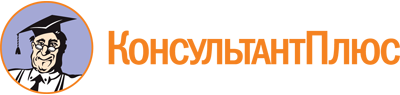 Приказ Минобра РТ от 31.05.2023 N 646-д
(ред. от 13.09.2023)
"Об утверждении Административного регламента предоставления государственной услуги по оценке качества оказания общественно полезных услуг социально ориентированной некоммерческой организацией"Документ предоставлен КонсультантПлюс

www.consultant.ru

Дата сохранения: 05.12.2023
 Список изменяющих документов(в ред. Приказа Минобра РТ от 13.09.2023 N 999-д)Список изменяющих документов(в ред. Приказа Минобра РТ от 13.09.2023 N 999-д)КонсультантПлюс: примечание.Нумерация подпунктов дана в соответствии с официальным текстом документа.NНаименованиеЮридический адресКонтакты (телефон, электронный адрес, адрес сайта)1.Министерство образования Республики Тыва667000, Республика Тыва, г. Кызыл, ул. Ленина, 398 (394 22) 6-22-54, doc.obr@rtyva.ruN пункта Административного регламентаНаименование основания для отказа в соответствии с единым стандартомРазъяснение причин отказа в предоставлении услуги2.13Отсутствие оснований для предоставления государственной услуги2.13Представление недостоверных сведений и документовСписок изменяющих документов(в ред. Приказа Минобра РТ от 13.09.2023 N 999-д)